Steueranmeldung/-rückerstattungsantrag(nach Artikel 17 Absatz 1 Buchstabe a und Absatz 2 Buchstaben a und b des Mineralölsteuergesetzes)Ergänzungsblatt zu Steueranmeldung/-rückerstattungsantrag(nach Artikel 17 Absatz 1 Buchstabe a und Absatz 2 Buchstaben a und b des Mineralölsteuergesetzes)Anleitung für das Ausfüllen des Formulars Nr. 45.35 „Steueranmeldung/-rückerstattungsantrag“Allgemeines
Die mit 1. bis 8. bezeichneten Rubriken sind von der steuerpflichtigen Person auszufüllen (Erklärungen siehe nachstehend).
Das Formular Nr. 45.35 ist für die Anmeldung von Lieferungen im Rahmen der diplomatischen und konsularischen Beziehungen gemäss Artikel 26 – 28 der Mineralölsteuerverordnung (MinöStV; SR 641.611) oder Betankungen zur Versorgung von Luftfahrzeugen (Artikel 33 MinöStV)zu verwenden.
Das Formular Nr. 45.35 als Steueranmeldung 
(Brenn- und Treibstoffe ex 3 Monate gültigen Begleitscheinen)	Möglichkeiten: steuerfrei: Sind alle Bedingungen gemäss Artikel 26 – 28 MinöStV bzw. Artikel 33 MinöStV erfüllt, so können die Brenn- und Treibstoffe steuerfrei abgefertigt werden. nicht steuerfrei: Sind die Gegebenheiten gemäss MinöStV nicht erfüllt, so unterliegen die Brenn- und Treibstoffe der Mineralölsteuer.
Das Formular Nr. 45.35 als Rückerstattungsantrag
(Brenn- und Treibstoffe aus dem steuerrechtlichen freien Verkehr)Sind die Bedingungen der Art. 26 – 28 bzw. 33 MinöStV erfüllt, kann die Rückerstattung der bereits bezahlten Mineralölsteuer nachträglich beantragt werden. Die Rückerstattung erfolgt gegen Gebühr.
Die Angaben sind wie folgt im Formular einzutragen:Produkte (nach Artikel-Nummer aufsteigend)Steuersatz-Code (aufsteigend)Statistik (aufgeteilt nach den entsprechenden Mengen)Totalbetrag in CHF der Steueranmeldung / des Rückerstattungsantrages.
Steueranmeldungen und Anträge auf Steuerrückerstattungen haben auf getrennten Formularen zu erfolgen.
Die Steueranmeldung bzw. der Rückerstattungsantrag ist zusammen mit den Nachweisen an die zuständige Lokalebene weiterzuleiten.
Es müssen die Vorschriften der Richtlinie 09 beachtet werden (R-09 Mineralölsteuer (admin.ch)).Erklärung zu den einzelnen Rubriken 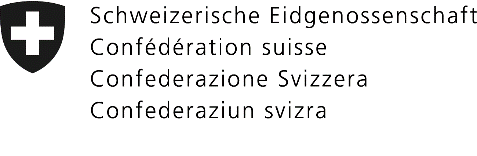 Eidgenössisches Finanzdepartement EFDBundesamt für Zoll und Grenzsicherheit BAZGGrundlagenNr.		(offen lassen)1.Firma (Name, Adresse)2.Ort, Datum     ,      4.Periode      Für das Zollamt(Stempel)1.Firma (Name, Adresse)2.Ort, Datum     ,      4.Periode      AnnahmeFirma (Name, Adresse)5.Nr. Steuerpflichtiger      Firma (Name, Adresse)3.Unterschrift5.Nr. Steuerpflichtiger      KontrolleFirma (Name, Adresse)6.Zuweisung 99Firma (Name, Adresse)6.Zuweisung 997.DSArtikel-Nr.Lager-Nr.Bewegungs-DatumBewegungs-Nr.Menge Liter / kgZAStatistikSCSteuerbetrag CHF010203040506070809101112131415168. Blatt 1 von Blatt 1 von Übertrag:Übertrag:Übertrag:Übertrag:Übertrag:Übertrag:Übertrag:Eidgenössisches Finanzdepartement EFDBundesamt für Zoll und Grenzsicherheit BAZGGrundlagen7.DSArtikel-Nr.Lager-Nr.Bewegungs-DatumBewegungs-Nr.Menge Liter / kgZAStatistikSCSteuerbetrag CHFHertrag:Hertrag:Hertrag:Hertrag:Hertrag:Hertrag:Hertrag:Hertrag:Hertrag:Hertrag:17181920212223242526272829303132333435363738398. Blatt 2 von 2Blatt 2 von 2Eidgenössisches Finanzdepartement EFDBundesamt für Zoll und Grenzsicherheit BAZGGrundlagen1.FirmaSteuerpflichtige Person (Firmenbezeichnung gemäss Handelsregister, vollständige Adresse, Domizil)Steuerpflichtige Person (Firmenbezeichnung gemäss Handelsregister, vollständige Adresse, Domizil)Steuerpflichtige Person (Firmenbezeichnung gemäss Handelsregister, vollständige Adresse, Domizil)Steuerpflichtige Person (Firmenbezeichnung gemäss Handelsregister, vollständige Adresse, Domizil)2.PeriodeLetzter Tag der SteuerperiodeLetzter Tag der SteuerperiodeLetzter Tag der SteuerperiodeLetzter Tag der Steuerperiode3.Nr. SteuerpflichtigerVier- bzw. fünfstellige Identifikationsnummer gemäss Vorgabe des Direktionsbereichs GrundlagenVier- bzw. fünfstellige Identifikationsnummer gemäss Vorgabe des Direktionsbereichs GrundlagenVier- bzw. fünfstellige Identifikationsnummer gemäss Vorgabe des Direktionsbereichs GrundlagenVier- bzw. fünfstellige Identifikationsnummer gemäss Vorgabe des Direktionsbereichs Grundlagen6.ZuweisungSteuerrückerstattung:	9920Waren ex 3 Monate gültigen Begleitscheinen:	9954Steuerrückerstattung:	9920Waren ex 3 Monate gültigen Begleitscheinen:	9954Steuerrückerstattung:	9920Waren ex 3 Monate gültigen Begleitscheinen:	9954Steuerrückerstattung:	9920Waren ex 3 Monate gültigen Begleitscheinen:	99547.DSDatensatz-Nummer gemäss VerzeichnisDatensatz-Nummer gemäss VerzeichnisDatensatz-Nummer gemäss VerzeichnisDatensatz-Nummer gemäss VerzeichnisArtikel-Nr.Artikel-Nummer gemäss VerzeichnisArtikel-Nummer gemäss VerzeichnisArtikel-Nummer gemäss VerzeichnisArtikel-Nummer gemäss VerzeichnisLager-Nr.Nummer des zugelassenen Lagers Nummer des zugelassenen Lagers Nummer des zugelassenen Lagers Nummer des zugelassenen Lagers Bewegungs-DatumDatum der Auslagerung bzw. AbfertigungIm Falle von Steuerrückerstattungen: letzter Tag der Steuerperiode, in welcher die Waren in den freien Verkehr überführt (zum Normalsatz versteuert) wurden.Datum der Auslagerung bzw. AbfertigungIm Falle von Steuerrückerstattungen: letzter Tag der Steuerperiode, in welcher die Waren in den freien Verkehr überführt (zum Normalsatz versteuert) wurden.Datum der Auslagerung bzw. AbfertigungIm Falle von Steuerrückerstattungen: letzter Tag der Steuerperiode, in welcher die Waren in den freien Verkehr überführt (zum Normalsatz versteuert) wurden.Datum der Auslagerung bzw. AbfertigungIm Falle von Steuerrückerstattungen: letzter Tag der Steuerperiode, in welcher die Waren in den freien Verkehr überführt (zum Normalsatz versteuert) wurden.Bewegungs-Nr.Nur für Waren ex 3 Monate gültigen Begleitscheinen: Nummer des 3 Monate gültigen BegleitscheinesNur für Waren ex 3 Monate gültigen Begleitscheinen: Nummer des 3 Monate gültigen BegleitscheinesNur für Waren ex 3 Monate gültigen Begleitscheinen: Nummer des 3 Monate gültigen BegleitscheinesNur für Waren ex 3 Monate gültigen Begleitscheinen: Nummer des 3 Monate gültigen BegleitscheinesMenge Liter / kgAnzahl Liter bei 15 °C / (Erdgas in kg)Anzahl Liter bei 15 °C / (Erdgas in kg)Anzahl Liter bei 15 °C / (Erdgas in kg)Anzahl Liter bei 15 °C / (Erdgas in kg)ZANur für Waren ex 3 Monate gültigen Begleitscheinen:- Waren ab Zollgrenze: Nummer des Zollamtes gemäss Verzeichnis- übrige: leerNur für Waren ex 3 Monate gültigen Begleitscheinen:- Waren ab Zollgrenze: Nummer des Zollamtes gemäss Verzeichnis- übrige: leerNur für Waren ex 3 Monate gültigen Begleitscheinen:- Waren ab Zollgrenze: Nummer des Zollamtes gemäss Verzeichnis- übrige: leerNur für Waren ex 3 Monate gültigen Begleitscheinen:- Waren ab Zollgrenze: Nummer des Zollamtes gemäss Verzeichnis- übrige: leerStatistikTreibstoffe zur Versorgung von LuftfahrzeugenTreibstoffe zur Versorgung von LuftfahrzeugenTreibstoffe zur Versorgung von LuftfahrzeugenTreibstoffe zur Versorgung von Luftfahrzeugen44 Basel-Mülhausen54 Zürich74 Genève-Cointrin84 Lugano-Agno45 Bern-Belp55 Altenrhein75 Sion85 Locarno-Magadino46 Grenchen56 Samedan76 La Blécherette77 Les Éplatures79 PayerneTreibstoffe und Heizöl extraleicht für Begünstigte mit diplomatischen Privilegien:Treibstoffe und Heizöl extraleicht für Begünstigte mit diplomatischen Privilegien:Treibstoffe und Heizöl extraleicht für Begünstigte mit diplomatischen Privilegien:Treibstoffe und Heizöl extraleicht für Begünstigte mit diplomatischen Privilegien:21 Diplomatische und konsularische Missionen und deren Personal21 Diplomatische und konsularische Missionen und deren Personal21 Diplomatische und konsularische Missionen und deren Personal21 Diplomatische und konsularische Missionen und deren Personal22 UNO, Unterorganisationen der UNO und deren Personal22 UNO, Unterorganisationen der UNO und deren Personal22 UNO, Unterorganisationen der UNO und deren Personal22 UNO, Unterorganisationen der UNO und deren Personal23 Europäisches Kernforschungszentrum (CERN) und dessen Personal23 Europäisches Kernforschungszentrum (CERN) und dessen Personal23 Europäisches Kernforschungszentrum (CERN) und dessen Personal23 Europäisches Kernforschungszentrum (CERN) und dessen Personal29 andere29 andere29 andere29 andereSCSteuersatz-Code gemäss VerzeichnisSteuersatz-Code gemäss VerzeichnisSteuersatz-Code gemäss VerzeichnisSteuersatz-Code gemäss VerzeichnisSteuerbetrag CHFAufgrund der Menge Liter der Steuerlinie und des für den Steuersatz-Code gültigen Steuersatzes (Rundung nach kaufmännischer Regel auf 5 Rp.); Beträge von Fr. 0.00 sind auszuweisen.Aufgrund der Menge Liter der Steuerlinie und des für den Steuersatz-Code gültigen Steuersatzes (Rundung nach kaufmännischer Regel auf 5 Rp.); Beträge von Fr. 0.00 sind auszuweisen.Aufgrund der Menge Liter der Steuerlinie und des für den Steuersatz-Code gültigen Steuersatzes (Rundung nach kaufmännischer Regel auf 5 Rp.); Beträge von Fr. 0.00 sind auszuweisen.Aufgrund der Menge Liter der Steuerlinie und des für den Steuersatz-Code gültigen Steuersatzes (Rundung nach kaufmännischer Regel auf 5 Rp.); Beträge von Fr. 0.00 sind auszuweisen.ÜbertragAuf Ergänzungsblatt zu übertragender Steuerbetrag in Fr. / Rp. Auf Ergänzungsblatt zu übertragender Steuerbetrag in Fr. / Rp. Auf Ergänzungsblatt zu übertragender Steuerbetrag in Fr. / Rp. Auf Ergänzungsblatt zu übertragender Steuerbetrag in Fr. / Rp. HertragAutomatischer Übertrag des Steuerbetrages von vorhergehendem BlattAutomatischer Übertrag des Steuerbetrages von vorhergehendem BlattAutomatischer Übertrag des Steuerbetrages von vorhergehendem BlattAutomatischer Übertrag des Steuerbetrages von vorhergehendem Blatt8.BlattGesamtzahl der Blätter des Formulars „Steueranmeldung/-rückerstattung“ (Formular + Ergänzungsblätter) auf der ersten Seite eintragen.Gesamtzahl der Blätter des Formulars „Steueranmeldung/-rückerstattung“ (Formular + Ergänzungsblätter) auf der ersten Seite eintragen.Gesamtzahl der Blätter des Formulars „Steueranmeldung/-rückerstattung“ (Formular + Ergänzungsblätter) auf der ersten Seite eintragen.Gesamtzahl der Blätter des Formulars „Steueranmeldung/-rückerstattung“ (Formular + Ergänzungsblätter) auf der ersten Seite eintragen.